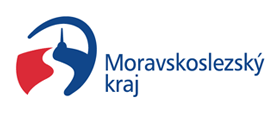 Metodika aktualizace Krajské sítě sociálních služeb v Moravskoslezském krajiOBSAH1	SEZNAM POUŽITÝCH ZKRATEK	32	ÚVOD	43	OBECNÁ PRAVIDLA PRO AKTUALIZACI KRAJSKÉ SÍTĚ	54	VYMEZENÍ ZÁKLADNÍCH POJMŮ	55	OBECNÉ NÁLEŽITOSTI ŽÁDOSTI DO KRAJSKÉ SÍTĚ	65.1	Identifikační údaje poskytovatele sociální služby	65.2	Parametry Krajské sítě	65.3	Další údaje v žádosti o aktualizaci	85.4	Povinné přílohy	85.5 Podání žádosti do Krajské sítě	95.6 Termíny pro podávání žádostí o aktualizaci parametrů Krajské sítě	105.7 Zveřejnění a projednání aktualizace Krajské sítě	116	AKTUALIZACE KRAJSKÉ SÍTĚ	116.1	KRITÉRIUM POTŘEBNOSTI	116.2	KVALITATIVNÍ KRITÉRIUM	136.2.1	Personální zajištění – ambulantní a terénní služba	136.2.2	Personální zajištění – pobytová služba sociální péče	136.2.3	Materiálně-technické zázemí služby pro pobytové služby sociální péče	156.2.4	Ostatní kvalitativní kritéria	176.3	FINANČNÍ KRITÉRIUM	176.4	Vstup nové a rozvoj stávající sociální služby financované z Programu z kapitoly 313 nebo IP MSK – sociální služby se statusem základní	186.5	Vstup nové a rozvoj stávající sociální služby financované z jiných zdrojů než z Programu z kapitoly 313 nebo IP MSK – sociální služby se statusem optimální	196.6	Snížení kapacity v Krajské síti	206.7	Jiné změny parametrů v Krajské síti	206.8 Výstup sociální služby z Krajské sítě	216.9	Posouzení žádosti	216.10	Pověření závazkem veřejné služby – Rozhodnutí Komise č. 2012/21/EU	227	PŘECHODNÁ A ZÁVĚREČNÁ USTANOVENÍ	22SEZNAM POUŽITÝCH ZKRATEK MPSV – Ministerstvo práce a sociálních věcí ČRMZ – Ministerstvo zdravotnictví ČRMSK – Moravskoslezský krajKÚ – krajský úřadISSS – Informační systém sociálních služebProgram z kapitoly 313 – dotační Program na podporu poskytování sociálních služeb financovaný z kapitoly 313 – MPSV státního rozpočtuIP MSK – krajský Program na podporu služeb sociální prevenceSmlouva o závazku – Smlouva o závazku veřejné služby a vyrovnávací platbě za jeho výkonPověření MSK - Pověření k výkonu služby v obecném hospodářském zájmuSPRSS MSK - Střednědobý plán rozvoje sociálních služeb a dalších aktivit v Moravskoslezském kraji na léta 2024-2026 OPZ – oprávněná provozní ztrátaMPS – minimální personální standardRozhodnutí Komise č. 2012/21/EU - Rozhodnutí Komise č. 2012/21/EU ze dne 20. prosince 2011 o použití čl. 106 odst. 2 Smlouvy o fungování Evropské unie na státní podporu ve formě vyrovnávací platby za závazek veřejné služby udělené určitým podnikům pověřeným poskytováním služeb obecného hospodářského zájmuRegistr – Registr poskytovatelů sociálních služeb ČRÚVODMetodika aktualizace Krajské sítě sociálních služeb v Moravskoslezském kraji (dále jen „Metodika“) stanovuje postup aktualizace Krajské sítě sociálních služeb v Moravskoslezském kraji (dále jen “Krajská síť“), která je nedílnou součástí Střednědobého plánu rozvoje sociálních služeb a  dalších aktivit v Moravskoslezském kraji na léta 2024-2026  (dále jen „SPRSS MSK“). V Metodice je podrobně popsán proces vstupu i výstupu sociálních služeb a také změn jejich parametrů v rámci Krajské sítě. Krajská síť je tvořena jednotlivými sociálními službami s působností na území Moravskoslezského kraje, které jsou zadávány obcemi tohoto kraje, ministerstvy nebo krajem. Jedná se o sociální služby, které jsou pověřeny k výkonu služeb obecného hospodářského zájmu v souladu s Rozhodnutím Komise č. 2012/21/EU ze dne 20. prosince 2011 o použití čl. 106 odst. 2 Smlouvy o fungování Evropské unie na státní podporu ve formě vyrovnávací platby za závazek veřejné služby udělené určitým podnikům pověřeným poskytováním služeb obecného hospodářského zájmu (dále jen „Rozhodnutí Komise č. 2012/21/EU“). Sociální služby jsou do Krajské sítě zařazovány na dobu určitou, a to v délce trvání zmíněného pověření, nebo v případě financování z jiných zdrojů (zejména evropských), než je Program na podporu poskytování sociálních služeb z kapitoly 313 – MPSV státního rozpočtu (dále jen „Program z kapitoly 313“) a krajský Program na podporu služeb sociální prevence (dále jen „IP MSK“), po dobu trvání konkrétního projektu. Největší část Krajské sítě tvoří sociální služby, které jsou pověřeny Moravskoslezským krajem prostřednictvím Smlouvy o závazku veřejné služby a vyrovnávací platbě za jeho výkon (dále jen „Smlouva o závazku“). Krajská síť je tvořena sociálními službami se statusem základní nebo optimální dle převažujícího zdroje financování provozu sociální služby.Krajská síť na léta 2024 - 2026 je tvořena sociálními službami, které:reagují na aktuální sociální potřeby občanů Moravskoslezského kraje,mají veřejného zadavatele,jsou potřebné, finančně udržitelné, efektivní a poskytované v adekvátní kvalitě,mají identifikátor registrovaný výlučně pro území Moravskoslezského kraje,jsou pověřeny závazkem veřejné služby/ služby v obecném hospodářském zájmu dle Rozhodnutí Komise č. 2012/21/EU.V případě, že u sociální služby nebyl identifikován veřejný zadavatel a z toho důvodu není tato služba součástí návrhu Krajské sítě, bude na ni pohlíženo při podání žádosti o vstup do Krajské sítě jako na službu nově vstupující a musí splnit aktuálně platné podmínky vstupu do Krajské sítě uvedené v návrhu SPRSS.Aktualizace Krajské sítě podléhá schvalování orgány kraje, kdy:1.	Zastupitelstvo kraje určuje Krajskou síť se statusem základní v parametrech:-	IČO, -	název poskytovatele, -	druh,-	identifikátor.2.	Rada kraje průběžně definuje zastupitelstvem kraje určenou Krajskou síť v parametrech:-	forma poskytování, -	převažující cílová skupina, -	kapacita (lůžka, přepočtené úvazky v přímé péči),-	status -	veřejný zadavatel-	územní působnostobsahovou část Metodiky aktualizace Krajské sítě3. Výjimkou z bodu 1 jsou sociální služby se statusem optimální, kdy rada kraje rozhoduje o zařazení sociálních služeb nebo o rozvoji stávajících kapacit se statusem optimální v Krajské síti. OBECNÁ PRAVIDLA PRO AKTUALIZACI KRAJSKÉ SÍTĚZměny, které se dotýkají registrace sociální služby, musí být řešeny před vlastní aktualizací Krajské sítě, a to dle ust. § 82 zákona o sociálních službách.  Poskytovatel sociální služby je povinen o plánovaných změnách v Krajské síti informovat před vlastním podáním žádosti o aktualizaci Krajské sítě odbor sociálních věcí KÚ MSK. K aktualizaci Krajské sítě dochází ve stanovených termínech – dvakrát ročně, v níže popsaných případech je možné aktualizaci provést i mimo stanovené lhůty. V případě schválení změny kapacity v Krajské síti bude adekvátně upravena částka maximální výše oprávněných provozních nákladů dané sociální služby, která bude zakotvena ve smlouvě o poskytnutí dotace z rozpočtu Moravskoslezského kraje, případně v dodatku k této smlouvě. Maximální výše vyrovnávací platby představuje maximální výši oprávněných provozních nákladů, která je stanovena pro daný dotační rok za účelem zabezpečení adekvátního poskytování sociální služby.Do Krajské sítě jsou zařazovány přepočtené úvazky v přímé péči, které jsou zaokrouhleny matematicky na jedno desetinné místo, a to zvlášť za kapacitu zařazenou se statusem základní a zvlášť za kapacitu se statusem optimální.Do Krajské sítě by měla být zařazena celá kapacita sociální služby, na kterou je vydáno pravomocné rozhodnutí o registraci. V případě, že bude do Krajské sítě zařazena pouze část registrované kapacity sociální služby, musí poskytovatel sociální služby veškeré zdroje a náklady spojené s poskytováním takovéto kapacity účetně oddělit od kapacity do Krajské sítě nezařazené.VYMEZENÍ ZÁKLADNÍCH POJMŮKapacita sociální služby je pro účely Krajské sítě tvořena počty lůžek u pobytových služeb a přepočtenými počty úvazků pracovníků přímé péče v případě služeb ambulantních a terénních. Pracovníci přímé péče jsou pracovníci definováni zákonem č. 108/2006 Sb., o sociálních službách, ve znění pozdějších předpisů. Přepočtený počet úvazků v přímé péči musí odpovídat organizační struktuře a personálnímu zajištění služby doložené v Registru poskytovatelů sociálních služeb ČR (dále jen „Registr“).Do kapacity sociální služby se započítává úvazek nebo lůžko, které vzniklo na začátku, konci nebo v průběhu měsíce, a to tak, jako kdyby úvazek, resp. lůžko, byly k dispozici celý měsíc.Provozní omezení poskytování sociálních služeb – jedná se zejména o opravy, přestavby, rekonstrukce, stavební úpravy, výmalby, havárie či jiné závažné a přechodné překážky provozního charakteru. Toto provozní omezení nesmí mít takový charakter, aby bylo důvodem pro nezahájení, přerušení, předčasné ukončení poskytování služeb nebo vydání rozhodnutí o zrušení registrace dle § 82 odstavce 3 zákona č. 108/2006 Sb., o sociálních službách, ve znění pozdějších předpisů.Minimální personální standard – stanovuje se v rámci vybraných sociálních služeb, a to pro sociální pracovníky a pracovníky v sociálních službách, neboť jsou tito pracovníci základními nositeli péče a kvality v sociálních službách. U sociálních služeb domovy pro osoby se zdravotním postižením, domovy pro seniory a domovy se zvláštním režimem je stanovena povinnost splnit minimální personální standard („MPS“). V případě, že výše specifikované pobytové služby budou navyšovat kapacitu, pak se minimální personální standard počítá a musí být dodržen v rámci kapacity celé sociální služby. OBECNÉ NÁLEŽITOSTI ŽÁDOSTI DO KRAJSKÉ SÍTĚIdentifikační údaje poskytovatele sociální službyNázev poskytovatele sociální služby, IČO, sídlo poskytovatele sociální služby, kontaktní osoby sociální služby, název sociální služby.Parametry Krajské sítě Druh sociální služby – dle zákona o sociálních službáchIdentifikátor sociální službyForma poskytování sociální služby – ambulantní, terénní, pobytováPřevažující cílová skupina sociální služby Jedná se o cílovou skupinu, které je služba poskytována převážně. Ostatní cílové skupiny jsou uvedeny v Registru. Je nutné, aby převažující cílová skupina byla jednou z cílových skupin uvedených v rozhodnutí o registraci.KapacitaPřepočtený počet úvazků v přímé péči (u terénních a ambulantních forem poskytování) – do přepočteného počtu úvazků v přímé péči se započítávají úvazky pracovníků vyplývající z pracovních smluv, dohod o pracovní činnosti a dohod o provedení práce. U dohod o provedení práce (DPP) se přepočtený úvazek vypočítá tak, že počet hodin sjednaných na DPP pro daný kalendářní rok se dělí fondem pracovní doby na daný kalendářní rok. Vychází se z ročního fondu pracovní doby stanovené pro 8hodinovou pracovní dobu, včetně placených svátků. 1 úvazek = 40 hodin odpracované doby/týden. V případě, že je jiná norma odpracované doby za týden (např. u nepřetržitého provozu pro 7,5hodinovou pracovní dobu, tedy 1 úvazek = 37,5 hodin/týden), použije se počet odpracovaných hodin za týden stanovený organizací. Tento přepočet musí být organizace schopna jednoznačně doložit. Pro účely Krajské sítě se do přepočteného počtu úvazků v přímé péči nezapočítávají pracovníci určení na zástup za pracovní neschopnost, řádnou dovolenou nebo rodičovskou či mateřskou dovolenou.Naplnění kapacity u terénních a ambulantních forem sociálních služeb zařazených do Krajské sítě je stanoveno v minimální výši 80 % a maximální výši 120 % přepočtených úvazků v přímé péči v průměru za kalendářní rok. Naplnění kapacity mimo hranici 100 % slouží pouze pro překlenutí zcela výjimečných a nenadálých personálních událostí. Tzn., že organizační schéma musí být nastaveno na 100 % kapacity a případný personální výpadek musí být řádně odůvodněn. K akceptaci zdůvodnění je kompetentní Odbor sociálních věcí KÚ MSK.Provozní omezení v případě ambulantních a terénních služeb je nutné vždy ohlásit písemně odboru sociálních věcí KÚ MSK (datovou zprávou, e mailem na adresu posta@msk.cz nebo v listinné podobě poštou) s popisem konkrétního omezení služby a dopadu na její uživatele, včetně způsobu zajištění poskytované sociální služby a uvedení délky provozního omezení. V případě přechodné překážky provozního charakteru (např. opravy, přestavby, stavební úpravy, výmalby apod.) minimálně do 14 pracovních dnů před zahájením omezení provozu. V případě, že do 10 pracovních dnů ode dne doručení oznámení žadatel neobdrží negativní stanovisko odboru sociálních věcí KÚ MSK, má se za to, že omezení provozu je možné uskutečnit. V případě závažné a přechodné překážky provozního charakteru, kterou nelze předvídat např. havárie, živelná pohroma, epidemie, nejpozději do 10 pracovních dnů ode dne rozhodné události. Počet lůžek (u pobytových forem poskytování) – jedná se o počet skutečných lůžek zařízení sociálních služeb, které má poskytovatel zařazené v Krajské síti se statusem základní. Naplnění kapacity u pobytových forem sociálních služeb je nutné dodržet v plném rozsahu lůžek zařazených do Krajské sítě (tj. ve výši 100 % v průběhu celého kalendářního roku). Povinnost naplnění kapacity u pobytových forem sociálních služeb nemusí být dotčena v případě provozního omezení poskytování sociálních služeb. Provozní omezení (např. z důvodu opravy, přestavby, rekonstrukce, stavební úpravy, výmalby či jiné závažné a přechodné překážky provozního charakteru) může trvat po dobu nejvýše 60 kalendářních dnů. V případě, že omezení provozního charakteru bude trvat déle než 60 kalendářních dnů, považuje se kapacita počínaje 61. dnem za nenaplněnou. V případě, že u sociálních služeb poskytovaných v pobytové formě, nastane provozní omezení poskytování sociálních služeb, trvající po dobu nejvýše 60 kalendářních dnů, je poskytovatel sociální služby povinen ohlásit a doložit tuto skutečnost písemně odboru sociálních věcí KÚ MSK (datovou zprávou, e-mailem na adresu posta@msk.cz nebo v listinné podobě poštou):V případě přechodné překážky provozního charakteru (např. opravy, přestavby, stavební úpravy, výmalby apod.) minimálně do 10 pracovních dnů před zahájením omezení provozu. V případě, že do 7 pracovních dnů ode dne doručení oznámení žadatel neobdrží negativní stanovisko odboru sociálních věcí KÚ MSK, omezení provozu je možné uskutečnit. Toto omezení nebude považováno za nenaplnění kapacity u sociálních služeb se statusem základní zařazené do Krajské sítě. V případě závažné a přechodné překážky provozního charakteru, kterou nelze předvídat, např. havárie, živelná pohroma, epidemie, nejpozději do 10 pracovních dnů ode dne rozhodné události. Toto omezení nebude považováno za nenaplnění kapacity sociální služby se statusem základní zařazené do Krajské sítě.Lhůta pro podání žádostí je zachována, bude-li v poslední den lhůty převzata zásilka k poštovní přepravě.V případě, že provozní omezení potrvá déle než 60 kalendářních dnů je nutné postupovat dle kapitoly 5.6 písm. b.Počet lůžek i přepočtených úvazků v přímé péči - v případě kombinované formy poskytování je nutné službu personálně zajistit tak, aby bylo možno realizovat službu v obou formách poskytování. V žádosti je nutné vyznačit, která z forem je převažující (např. dle provozní doby, počtu klientů a jiných).StatusV rámci Krajské sítě je rozlišován status základní a optimální. Kapacita sociální služby zařazené do Krajské sítě se statusem základní je převážně financována prostřednictvím finančních prostředků Programu z kapitoly 313 nebo z IP MSK. Jedná se o kapacity sociálních služeb, jejichž potřebnost je definována zadavatelem a v případě, kdy je jejich zadavatelem obec, musí být rovněž deklarován podíl obce na financování této kapacity sociální služby. Kapacita sociální služby zařazené v Krajské síti se statusem optimální vychází z identifikovaných potřeb, poskytovaných na území kraje a je převážně financována z jiných než krajských prostředků na provoz sociálních služeb (evropské dotace, veřejnosprávní dotace z rozpočtu státu nebo územně samosprávných celků). Z praxe se nejčastěji jedná o individuální projekty poskytovatelů sociálních služeb (např. služby zařazené do tzv. koordinovaného přístupu v sociálně vyloučených lokalitách Agentury pro sociální začleňování, integrované rozvojové strategie území nebo individuální projekty dalších subjektů působících v oblasti sociálních služeb), kdy jsou finanční prostředky vázány na předem jasně vymezenou dobu realizace. Po ukončení financování či ukončení aktivity musí být u těchto služeb zahájeno vyjednávání o dalším setrvání v Krajské síti.Veřejný zadavatel Jedná se o subjekt, který definuje obsah závazku veřejné služby a zpravidla se podílí na jejím spolufinancování. To znamená, že deklaruje potřebnost služby na svém území nebo pro své občany, která se promítá do nastavení sociální služby prostřednictvím konkrétních parametrů služby definovaných v Krajské síti. Veřejný zadavatel je významným komunikačním partnerem pro vyhodnocování aktuální potřebnosti, dostupnosti, efektivnosti Krajské sítě a udržitelnosti jejího financování. Veřejným zadavatelem jsou:•	obce (v případě statutárních měst je zadavatelem statutární město, nikoliv městské obvody či městské části),•	Moravskoslezský kraj,•	ministerstva,přičemž u některých sociálních služeb může být identifikováno více zadavatelů (v tomto případě tyto subjekty působí jako spoluzadavatelé). Veřejný zadavatel se může v průběhu času měnit.Územní působnost – dostupnost sociální služby v území  Jedná se o místa faktického poskytování služby – obce, v nichž je služba dostupná nebo svou dostupnost garantuje. Dle formy poskytování služby: Ambulantní a pobytová forma služby – obce, v nichž je zařízení sociální služby.Terénní forma služby – všechny obce, na jejichž území je služba poskytována nebo je garantováno její poskytování. (V případě poskytování na území Statutárního města Ostrava, je územní působnost definována až na úroveň předmětných městských obvodů, v případě, že není poskytována na celém jeho území). U služeb s nadregionální a celostátní působností je územní působnost dána pro celý Moravskoslezský kraj.Další údaje v žádosti o aktualizaciVýběr potřeb, na které služba reaguje, a jejich bližší specifikace – na jaké potřeby služba reaguje, pro kolik uživatelů je aktuálně poskytována. Nejedná se o popis realizace uváděný v Registru poskytovatelů. Zdůvodnění žádosti O jakou změnu se jedná, z jakého důvodu se děje, konkrétní uvedení, co je zadáváno veřejným zadavatelem.Povinné přílohyPlánovaný rozpočet službyPříloha je povinná u všech nově vstupujících služeb do Krajské sítě a u všech změn souvisejících s kapacitou služby Rozpočet je vyplňován na aktuální rok (v případě, že služba vznikne v průběhu roku, bude rozpočet zpracován pouze na dobu, odkdy bude plánovaná změna provedena v Krajské síti). Předložený plánovaný rozpočet služby musí být sestaven jako vyrovnaný a adekvátní ke kapacitě zařazované do Krajské sítě. Rozpočet musí být přiměřený a reálný, přičemž bude hodnoceno, zda je:Závazně a konkrétně definovaná podpora ze strany veřejného zadavatele – rozpočet předložený k žádosti odpovídá částce deklarované zadavatelem. Uvedené je požadováno pouze u služeb se statusem základní. Služba má vícezdrojové financování. Uvedené je požadováno pouze u služeb se statusem základní. U služeb s úhradou jsou úhrady stanoveny v souladu s vyhláškou č. 505/2006 Sb., o sociálních službách, ve znění pozdějších předpisů.Rozpočet je přiměřený ve srovnání se službami stejného druhu a kapacity.Vyjádření veřejného zadavatelePříloha je povinná u všech požadovaných změn v Krajské síti. Spolufinancování ze strany veřejného zadavatele a jeho deklarace finanční podpory se týká jen služeb se statusem základní.Jedná se o vyjádření potřebnosti daného druhu sociální služby (včetně uvedení konkrétního počtu přepočtených úvazků/lůžek) v daném území. Z vyjádření by mělo být zřejmé, na který rok je vyjádření poskytováno. U vstupu nové služby/poskytovatele do sítě se statusem základní bude dodáno usnesení zastupitelstva obce s vyjádřením konkrétní min. částky včetně procentního podílu na oprávněné provozní ztrátě. Finanční částky, které jsou uváděny ve vyjádření, musí korespondovat s přikládaným rozpočtem.Vyjádření musí být vydáno formou originálu, ověřené kopie nebo přeposláno datovou zprávou přímo od jeho vystavitele.Z vyjádření musí být zřejmé, na jaké potřeby identifikované v území a jak služba reaguje, a z jakého strategického plánování služba vychází. Potvrzení o bezdlužnosti – z okresní správy sociálního zabezpečení a finančního úřadu.Příloha je povinná pouze u nově vstupujících služeb do Krajské sítě.Doložení originálů nebo úředně ověřených kopií originálů dokladů, ve kterých místně příslušný finanční úřad a okresní správa sociálního zabezpečení potvrdí skutečnost, že žadatel u těchto orgánů nemá žádné závazky po lhůtě splatnosti (bezdlužnost). Předložené doklady musí prokazovat bezdlužnost ke dni, od něhož v den jejich předložení neuplynuly více než 3 měsíce. Rozhodnutí o povolení posečkání s úhradou nedoplatků nebo rozhodnutí o povolení splátkování není považováno za splnění podmínky bezdlužnosti. Současně bude kontrolováno, zda příjemce nemá nesplacené závazky po lhůtě splatnosti vůči rozpočtu Moravskoslezského kraje.Čestné prohlášení o dodržení minimálního personálního standardu a splnění povinného kvalitativního kritéria (materiálně-technické zázemí služby)Dokládá se vždy při žádosti o vstup nové služby domovy pro osoby se zdravotním postižením, domovy pro seniory, domovy se zvláštním režimem nebo navýšení kapacity u již existujících služeb daného druhu. 5.5 Podání žádosti do Krajské sítěVeškeré změny v Krajské síti se dějí na základě žádosti poskytovatele sociální služby. V případě, že je zasláno sdělení ze strany veřejného zadavatele služby o změně v zadavatelské roli vůči sociální službě, je možné změnu v zadavatelské roli provést i bez žádosti ze strany poskytovatele.Žádost opatřenou podpisem statutárního zástupce spolu se všemi vyplněnými přílohami lze podat jen na formuláři „Žádost o aktualizaci krajské sítě“ přes Informační systém sociálních služeb (dále jen „ISSS“). Spolu s podáním žádosti do ISSS je poskytovatel povinen žádost současně odeslat do datové schránky, případně v jednom podepsaném originále na podatelnu KÚ MSK prostřednictvím provozovatele poštovních služeb nebo osobně. V případě zcela nového poskytovatele sociální služby v Moravskoslezském kraji je nutné nejprve získat přístupové údaje do ISSS prostřednictvím Portálu služeb – životní situace „Krajská síť“. Vždy je nutné žádost podat přes ISSS a zároveň ji podepsanou doručit KÚ MSK prostřednictvím podatelny nebo datové schránky.Adresa pro zaslání:Moravskoslezský kraj – Krajský úřadOdbor sociálních věcí
28. října 117
702 18 OSTRAVAIdentifikátor datové schránky: 8x6bxsdŽádost musí obsahovat všechny povinné náležitosti. Z dalšího posuzování budou vyloučeny žádosti předložené:jakýmkoli jiným způsobem,doručené na jiné adresy,mimo lhůtu pro předložení žádosti – lhůta pro podání žádostí je zachována, bude-li v poslední den lhůty převzata zásilka k poštovní přepravěnepodepsané osobou oprávněnou jednat za žadatele Všechny došlé žádosti včetně jejich příloh se archivují a žadatelům se nevracejí.5.6 Termíny pro podávání žádostí o aktualizaci parametrů Krajské sítěod 1. 3. do 31. 3. (s předpokládaným rozhodnutím orgánů kraje v červnu, případně v červenci příslušného roku),od 1. 9. do 30. 9. (s předpokládaným rozhodnutím orgánů kraje v listopadu, případně v prosinci příslušného roku)V uvedených termínech lze podávat žádosti o aktualizaci Krajské sítě u služeb pověřených Moravskoslezským krajem Smlouvou o závazku a u služeb, které chtějí do Krajské sítě vstoupit nebo z ní vystoupit. K výstupu sociální služby z Krajské sítě může dojít i bez podání žádosti v případech uvedených v kapitole 6.8.Kdykoliv v průběhu rokuLze podávat žádosti o aktualizaci Krajské sítě u služeb pověřených jiným zadavatelem než Moravskoslezským krajem nebo u služeb zařazených v Krajské síti po dobu trvání projektových aktivit financovaných z prostředků mimo Program z kapitoly 313 či IP MSK. Žádosti související se změnami kapacity u pobytových služeb v souvislosti s probíhajícím provozním omezením poskytované sociální služby delším než 60 kalendářních dnů je nutné odboru sociálních věcí KÚ MSK zaslat písemně (datovou zprávou, e-mailem na adresu posta@msk.cz nebo v listinné podobě poštou) minimálně 10 pracovních dnů před dosažením 60. dne provozního omezení poskytování sociálních služeb. Změna v Krajské síti bude realizována s ohledem na termíny jednání orgánů kraje a teprve po nabytí právní moci rozhodnutí o registraci dané změny u konkrétní sociální služby. Žádosti týkající se situací definovaných v § 75 odst. 2) zákona č. 108/2006 Sb. o sociálních službách, ve znění pozdějších předpisů. Žádosti související s nenadálým ukončením poskytování služby dle ust. § 82 odst. 3 zákona o sociálních službách.Žádosti týkající se situací v návaznosti na náhle vzniklou potřebnost dostupnosti sociální služby.Účinnost konkrétních změn se odvíjí od termínů jednání orgánů kraje, změna pak následuje k 1. dni měsíce následujícím po měsíci, kdy byla projednána.Ve výjimečných případech a po posouzení odborem sociálních věcí KÚ MSK lze změnu uskutečnit i v jiném termínu, ne však dříve, než bude projednána v orgánech kraje.5.7 Zveřejnění a projednání aktualizace Krajské sítě Na webových stránkách Moravskoslezského kraje, v sekci Sociální oblast, bude v souvislosti se změnou v Krajské síti průběžně zveřejňována aktualizace Krajské sítě. AKTUALIZACE KRAJSKÉ SÍTĚProces změn v Krajské síti musí vycházet ze včasného plánování ve spolupráci s veřejnými zadavateli a opírat se o níže uvedená kritéria. Následující kritéria nastavují směry, které povedou k optimalizaci Krajské sítě, a také nastavují podmínky, na jejichž základě bude možné Krajskou síť aktualizovat. Jedná se o kritérium potřebnosti, kvalitativní kritérium a kritérium finanční. Konkrétní vymezení kritérií je uvedeno níže společně s upřesněním, která z nich budou při změně v síti vyžadována povinně a bude nutné je doložit. Ostatní kritéria jsou definována jako cíl, ke kterému by sociální služby zařazené v Krajské síti měly směřovat – tedy tzv. optimální nastavení služeb v síti.KRITÉRIUM POTŘEBNOSTIPOVINNÉ KRITÉRIUMExistence zadavatele, který jasně deklaruje, co zadává (druh služby, cílovou skupinu, území, kapacitu, formu poskytování). Míra spolufinancování v případě rozvoje služby se statusem základní musí odpovídat procentnímu podílu na OPZ stanoveném v rámci finančního kritéria v kapitole 6.3 vyjádřeném konkrétní částkou a projednaným v orgánech veřejného zadavatele služby, což bude k žádosti písemně doloženo. U vstupu nové služby/poskytovatele do sítě se statusem základní bude dodáno usnesení zastupitelstva obce.Požadovaná změna v síti musí být podložena vyjádřením veřejného zadavatele (spoluzadavatelů), kteří byli pro Krajskou síť 2024-2026 stanoveni do 31. 12. 2023. Aktualizace veřejného zadavatele je možná. Přistoupení nového veřejného zadavatele u služeb se statusem základní je možné pouze v případě finanční či nefinanční podpory dotčené sociální služby z jeho strany. Pokud dochází ke změně ve spoluzadavatelské roli obce – přistupuje nový spoluzadavatel, nebo ukončuje svou spoluzadavatelskou roli některý ze stávajících, poskytovatel sociální služby písemně informuje o takové změně ostatní spoluzadavatele neprodleně, jakmile se o této změně dozví. Tato skutečnost bude doložena v žádosti o aktualizaci sítě. Podání žádosti o vstup nové služby/poskytovatele do sítě se statusem základní musí předcházet trojstranné jednání se zástupci krajského úřadu, zadavatele, případně více zadavatelů dané změny v síti, a poskytovatele sociální služby. Toto jednání je iniciováno ze strany poskytovatele nebo zadavatele a musí být iniciováno minimálně 30 kalendářních dnů před sběrem žádostí o aktualizaci sítě. Ve výjimečných případech a po schválení odborem sociálních věcí je možné toto jednání uskutečnit i po tomto termínu.V případě, že sociální služby zařazené do 31. 12. 2024 do Programu B MPSV, budou na základě žádosti poskytovatele žádat o přechod do Krajské sítě se statusem základní, je nutné, aby poskytovatel před vlastním podáním žádosti inicioval s Odborem sociálních věcí KÚ MSK osobní jednání.Rozvoj sociálních služeb je dle SPRSS upraven takto:U pobytových sociálních služeb je rozvoj v Krajské síti definován na základě záměrů s jednoznačně deklarovaným veřejným zadavatelem (obec, kraj) se schválenou projektovou dokumentací v termínu do 31. 7. 2023 a projednaných s Moravskoslezským krajem. Pro období 2024–2026 je nastaven limitovaný maximální rozvoj kapacit. Jedná se o limit pouze pro síť se statusem „základní“. (Tabulka č. 24 SPRSS - Limitovaný maximální rozvoj kapacit sociálních služeb v MSK 2024-2026)U ambulantních a terénních služeb je rozvoj v Krajské síti v období 2024-2026 možný pouze u projektových záměrů s jednoznačně deklarovaným veřejným zadavatelem (obec, kraj) a schválených v orgánech obce, kraje a v souladu s podmínkami vstupu do Krajské sítě, rovněž projednaných s Moravskoslezským krajem v termínu do 30. 9. 2023.Vzhledem ke stanoveným prioritám SPRSS 2024-2026 v plánování sociálních služeb a zjištěných potřeb osob na území kraje se stanovují výjimky v plánu rozvoje sociálních služeb, nad schválený rámec výše uvedeného limitovaného rozvoje kapacit, a to u specifikovaných druhů a forem sociálních služeb:u sociálních služeb podporující setrvání osob v jejich přirozeném prostředí (pečovatelská služba, osobní asistence, odlehčovací služba v ambulantní, terénní a pobytové formě),u sociálních služeb pro specifické cílové skupiny (sociální rehabilitace pro cílovou skupinu osob s duševním onemocněním, podpora samostatného bydlení pro cílovou skupinu osob s duševním onemocněním, krizová pomoc),byly financovány v oblasti podpory sociálních služeb programu podpory B – podpora sociálních služeb s nadregionální nebo celostátní působností nejpozději k datu 31. 12. 2024,rozvoj kapacit sociálních služeb programu podpory B pro období let 2024-2025 je možné plánovat pouze za podmínky deklarace MPSV o přidělení finančních zdrojů Kraji pro tyto účely.Další potřeba rozvoje kapacit sociálních služeb nad rámec limitovaného rozvoje kapacit sociálních služeb v SPRSS v MSK na léta 2024-2026 bude projednána s Moravskoslezským krajem v rámci třístranného jednání (zadavatel, poskytovatel, kraj). V případě mimořádných a krizových událostí rozvoj kapacit sociálních služeb nad rámec limitovaného rozvoje kapacit v SPRSS schvaluje Rada kraje. Za rozvoj kapacity v Krajské síti ve výše uvedeném kontextu se nepovažuje:výměna kapacity služby za kapacitu jiné služby (transformace sociální služby) ve správním obvodu ORP,výměna kapacity služby poskytované ve formě pobytové za kapacitu jiné pobytové služby (transformace sociální služby, např. výměna kapacity nebo části kapacity DPS za DZR) na území kraje,návrat na původní výši kapacity po ukončení rekonstrukce zařízení sociální služby,setrvání zařazené kapacity sociálních služeb v Krajské síti, které jsou financovány z prostředků IP MSK i po jeho ukončení.OPTIMÁLNÍ KRITÉRIUMPři posuzování potřebnosti aktualizace sítě je přihlíženo ke skutečnosti, zda se jedná o sociální službu pro specifickou cílovou skupinu nebo situaci (z hlediska území nebo výskytu sociálně patologických jevů).Změny v sociálních službách vychází:z podmínek rozvoje kapacit sociálních služeb stanovených v SPRSS,z priorit stanovených v SPRSS,poptávky po službě (klienti jsou odmítáni z důvodu, že nespadají do cílové skupiny služeb, nebo z jiných než kapacitních důvodů),z poznatků sociální práce na obci.KVALITATIVNÍ KRITÉRIUMPersonální zajištění – ambulantní a terénní službaPOVINNÉ KRITÉRIUM – platí pro služby se statusem základní i optimální Sociální služba v ambulantní nebo terénní formě je zajištěna minimálně ve výši 1,0 přepočteného úvazku v přímé péči. Cílem je zajistit dostatečnou zastupitelnost pracovníků a také finanční udržitelnost služby. Uvedené platí pro nové služby nebo navyšování kapacity služeb se statusem základní i optimální. V případě, že daná služba má kapacitu i se statusem optimální, je možné ji přičíst ke kapacitě se statusem základní. Naplnění stanovené povinnosti pak bude posuzováno součtem obou kapacit. Musí být dodrženo i v případě požadovaného snížení kapacity (úvazek nesmí poklesnout pod 1,0), a to s účinností od 1. 1. 2024. K dosažení uvedeného limitu je stanoveno přechodné období, které skončí dne 30.  9. 2024, přičemž nejpozději k tomuto datu musí být Moravskoslezskému kraji doručena žádost o příslušnou aktualizaci parametrů Krajské sítě, která následně nabude účinnosti nejpozději dne 1. 1. 2025.  Služba, která stanovenou povinnost nesplní, bude zařazena v síti do 31. 12. 2024 a následně bude ze sítě vyřazena. V případě služeb s kombinovanou formou poskytování, kdy převažující je forma pobytová, není tato povinnost vyžadována. Naplnění kapacity u terénních a ambulantních forem sociálních služeb zařazených do Krajské sítě je stanoveno v minimální výši 80 % a maximální výši 120 % přepočtených úvazků v přímé péči v průměru za kalendářní rok. Naplnění kapacity mimo hranici 100 % slouží pouze pro překlenutí zcela výjimečných a nenadálých personálních událostí. OPTIMÁLNÍ KRITÉRIUMKonkrétní personální zastoupení odpovídá modelu daného druhu sociální služby, pokud je zde uvedeno. Modely sociálních služeb jsou dostupné na webových stránkách kraje: ModelyPersonální zajištění sociální služby umožňuje zastupitelnost pracovníků, a to i v případech, kdy je sociální služba v ambulantní nebo terénní formě zajištěna ve výši 1,0 přepočteného úvazku v přímé péči; tzn., že tato služba je poskytována nejméně dvěma pracovníky. Personální zajištění – pobytová služba sociální péče POVINNÉ KRITÉRIUMPersonální zajištění u služeb domovy pro seniory, domovy se zvláštním režimem a domovy pro osoby se zdravotním postižením se statusem základní i optimální odpovídá níže uvedenému MPS. Do 30. 6. 2025 je poskytovatel povinen MPS naplnit nejpozději do 6 měsíců od data vstupu nové sociální služby do Krajské sítě, či zvýšení kapacity stávající sociální služby ve výše uvedeném druhu. Minimální personální standard nebude do 30. 6. 2025 uplatňován (VÝJIMKY) u:stávajících sociálních služeb zařazených v Krajské síti v případě opětovného navýšení kapacity sociální služby, kterému předcházelo snížení kapacity z důvodu rekonstrukce či jiné mimořádné události, a u služeb, které jsou poskytovány právním nástupcem původního poskytovatele (např. při převodu činností, sloučení poskytovatelů apod.) nebo v případě ukončení poskytování sociální služby jedním poskytovatelem a následným převzetím poskytování této sociální služby jiným poskytovatelem.Posouzení konkrétního případu přísluší Odboru sociálních věcí Krajského úřadu Moravskoslezského kraje. Od 1. 7. 2025 je povinnost dodržení MPS závazná pro všechny sociální služby domovy pro seniory, domovy se zvláštním režimem a domovy pro osoby se zdravotním postižením nově vstupující nebo již zařazené v krajské síti. V případě kontroly musí být poskytovatel schopen doložit, že sociální služba je personálně zajištěna v požadované výši. Vždy je nutné MPS naplnit nejpozději do 6 měsíců od data vstupu nové sociální služby do Krajské sítě, či zvýšení kapacity stávající sociální služby ve výše uvedeném druhu.Jestliže daná sociální služba nebude personálně zajištěna minimálně ve výši MPS, může být u konkrétních služeb krácena výše dotace na provoz sociální služby z rozpočtu kraje.Od 1. 1. 2024 nadále trvá povinnost dodržení MPS pro sociální služby domovy pro seniory, domovy se zvláštním režimem a domovy pro osoby se zdravotním postižením, kterým vznikla povinnost naplnit minimální personální standard dle podmínek stanovených v čl. 6 odst. 6.3 Střednědobého plánu rozvoje sociálních služeb v Moravskoslezském kraji na léta 2021-2023, ve znění změny č. 1 schválené usnesením zastupitelstva kraje č. 11/5 ze dne 16. 3. 2022. Lhůta stanovená dle těchto podmínek se účinností nového SPRSS na léta 2024-2026 nijak nestaví ani nepřerušuje. V případě, že by však počet pracovníků služby poklesl pod stanovený MPS, uplatní se s účinností od 1. 1. 2024 níže uvedené pravidlo o možnosti částečného započtení úvazku zdravotnických pracovníků.Nastavení minimálního limitu personálního zajištění na 1 lůžko vychází v dotčených sociálních službách z poměru:0,4 úvazku u pracovníka v sociálních službách0,025 úvazku u sociálního pracovníkado úvazků pracovníků v sociálních službách lze započítat maximálně 30 % skutečných úvazků zdravotnických pracovníků (nelékařů), je počítáno matematicky na dvě desetinná místa.MINIMÁLNÍ PERSONÁLNÍ STANDARD DLE KAPACITYNíže uvedená tabulka uvádí závazné propočty minimálních personálních standardů na stanovené rozsahy kapacit daných služeb. Tabulka 1: Minimální personální standardyPoskytovatel sociálních služeb s kapacitou 121 lůžek a více, je povinen dle své celkové kapacity (počtu lůžek) provést propočet požadovaných úvazků daných pracovníků a zaokrouhlit výsledek matematicky na dvě desetinná místa.* Vzor výpočtu:Celková kapacita x 0,4 = požadovaný minimální úvazek pracovníků v sociálních službáchCelková kapacita x 0,025 = požadovaný minimální úvazek sociálních pracovníkůZavedení minimálního personálního standardu se týká pouze sociálních pracovníků a pracovníků v sociálních službách, kteří vykonávají činnosti dle zákona č. 108/2006 Sb., o sociálních službách, ve znění pozdějších předpisů. Uvedení pracovníci jsou základními nositeli péče a kvality v sociálních službách. V případě, že nebude minimální personální standard u úvazků pracovníků v sociálních službách naplněn, může být tato pozice „zastoupena“ úvazkem sociálního pracovníka, který bude nad stanoveným minimálním standardem, nikoliv však naopak. Do přepočtených úvazků výše uvedených pracovníků se započítávají úvazky vyplývající z pracovních smluv, dohod o pracovní činnosti a dohod o provedení práce, a to způsobem uvedeným v kapitole 5.2 týkající se „Kapacity“ – přepočtený počet úvazků v přímé péči.Naplnění minimálního personálního standardu bude kontrolováno při posuzování žádostí o dotaci v Programu z kapitoly 313 nebo z IP MSK, popř. z jiného dotačního programu, který tyto programy nahrazuje. V případě jeho nenaplnění může být přistoupeno ke krácení dotace v této výši:při nenaplnění MPS u pracovníka v sociálních službách o 550.000 Kč/rok/úvazek,při nenaplnění MPS u sociálního pracovníka o 650.000 Kč na úvazek/rok/úvazek.Nenaplnění MPS v rozmezí 0,1 – 1,0 úvazku bude považováno jako nenaplnění o 1,0 úvazek.Poskytovatel je povinen minimální personální standard naplnit nejpozději do 6 měsíců od data vstupu nové sociální služby do Krajské sítě, či zvýšení kapacity stávající sociální služby. Informaci o naplnění minimálního personálního standardu je poskytovatel povinen zaslat písemně Odboru sociálních věcí Krajského úřadu Moravskoslezského kraje neprodleně po jejich splnění, nejpozději do 15 kalendářních dnů od uplynutí šestiměsíční lhůty. Materiálně-technické zázemí služby pro pobytové služby sociální péčeUvedené platí pro služby se statusem základní i optimální.POVINNÉ KRITÉRIUMUvedené kritérium se týká vstupu nové služby do sítě nebo navýšení kapacity stávající služby. V tomto případě platí, že, jsou pokoje maximálně dvoulůžkové. Maximální kapacita samostatně stojícího objektu je 120 lůžek. V případě domovů se zvláštním režimem, domovů pro osoby se zdravotním postižením a domovů pro seniory, vyjma domovů se zvláštním režimem registrované výhradně pro cílovou skupinu osoby bez přístřeší, je u samostatně stojícího objektu stanoven rozsah jednolůžkových pokojů takto: •	u objektu do 100 lůžek včetně stého lůžka nejméně 25 % lůžek v jednolůžkových pokojích,•	u objektu nad 100 lůžek nejméně 35 % lůžek v jednolůžkových pokojích,            přičemž výsledné % se v obou případech zaokrouhluje matematicky na celé číslo.  Uvedené se týká samostatně stojícího objektu nikoliv celkové kapacity registrované pod jedním identifikátorem sociální služby. Pokud je v daném objektu více pobytových služeb sociální péče (s výjimkou domova se zvláštním režimem registrovaného výhradně pro cílovou skupinu osoby bez přístřeší) počet lůžek na objekt se sčítá a může být maximálně do 120 lůžek včetně. V okruhu samostatně stojícího objektu s maximální kapacitou do 120 lůžek včetně nemůže být založen/vybudován další samostatně stojící objekt pro poskytování pobytových sociálních služeb v oblasti do 250 m vzdušnou čarou od hranice pozemku zmíněného objektu. Cílem je nevytvářet vyloučené lokality ani segregované enklávy obývané klienty sociálních služeb.
U výše uvedených služeb bude požadováno, aby byly vnitřní dispozice pokojů nastaveny dle jedné ze tří níže uvedených variant:a)	domácnost, která má charakter běžného bydlení pro maximálně 8 osob, pokoje nesmí být průchozí, odpovídající sociální zařízení,b)	buňkový systém, dva jednolůžkové/dvoulůžkové či kombinace jednolůžkového a dvoulůžkového pokoje, musí mít minimálně společnou toaletu, umyvadlo a sprchovací kout,c)    samostatně situované pokoje jedno/dvoulůžkové musí mít své sociální zařízení.V rámci zařízení musí být odpovídající počet koupelen pro osoby imobilní. Nevztahuje se na projektovou přípravu převzatou od projektanta na základě smlouvy před 1. 1. 2024.OPTIMÁLNÍ KRITÉRIUMSlužby sociální péče by měly být komunitního typu, měly by respektovat individuální potřeby svých uživatelů, měly by svým uživatelů zajistit důstojné zázemí se zachováním dostatečného soukromí. Důraz by měl být kladen na co nejdelší zachování soběstačnosti a možnosti využívat přirozené zdroje.Uživatelé mají možnost realizovat běžné domácí činnosti dle individuálních potřeb a možností člověka (např. uvařit, vyprat apod.) s podporou pracovníků.Uživatelé mají možnost pobytu mimo pokoj pro realizaci aktivizačních činností a kontakt se společenským prostředím, a to i u klientů upoutaných na lůžko.Jsou zajištěny podmínky pro důstojné rozloučení s klientem. Je doporučeno mít k dispozici pietní místnost, a to na základě zákona č. 256/2001 Sb. o pohřebnictví a o změně některých zákonů, ve znění pozdějších předpisů (ustanovení § 4 týkající se povinností stanovených v odst. 3–5 ve věci zajištění vhodné místnosti pro úpravu těl zemřelých a rovněž k možnosti pozůstalých i klíčových pracovníků služby důstojně a v klidu zpracovat první chvíle po ztrátě svého blízkého).Chráněné bydleníPokoje jsou pouze jednolůžkové, případně dvoulůžkové.Jednolůžkový pokoj v rozměrech min. 8 m², pro těžce pohybově postižené osoby min. 12 m²Dvoulůžkový pokoj – min. v rozměrech 14 m², pro těžce pohybově postižené osoby min. 18 m²Prostorové možnosti zařízení by měly vycházet z potřeb konkrétní cílové skupiny (nároky na bezbariérovost u osob s duševním onemocněním jsou jiné než u osob s tělesným nebo kombinovaným postižením).Domovy pro seniory, domovy se zvláštním režimem, domovy pro osoby se zdravotním postižením a týdenní stacionářeJednolůžkový pokoj min. v rozměrech pro jednu osobu min. 12 m². Pro těžce pohybově postižené osoby (TPPO) - ložnice s jedním lůžkem min. 14 m². Dvoulůžkový pokoj – min. velikost pokoje pro dvě osoby v rozměrech 20 m². Pro těžce pohybově postižené osoby – ložnice se dvěma lůžky min. 25 m². Poskytovatel by měl vzít při plánování celkové kapacity zařízení v úvahu, že s ohledem na charakter cílových skupin může docházet postupem času ke zhoršení zdravotního stavu, což s sebou přináší větší prostorové i personální nároky – např. možnost přístupu personálu k lůžku ze tří stran, možnost pohybu v prostoru pokoje na vozíku, možnost klienta využívat aktivity mimo pokoj pomocí převozu z pokoje na lůžku (adekvátní šířka dveří).Ostatní kvalitativní kritériaOPTIMÁLNÍ KRITÉRIAU všech služeb poskytovaných v pobytové formě by mělo konkrétní personální zastoupení odpovídat Modelu daného druhu sociální služby, pokud je zde uvedeno. Modely jsou dostupné na webových stránkách kraje.Časová dostupnost služebSociální služba svou časovou dostupností odpovídá Modelům sociálních služeb dostupným na webových stránkách kraje v případě, že je tato informace v modelu uvedena. V opačném případě časová dostupnost odpovídá potřebám definovaným veřejným zadavatelem.Uzavření smlouvy o poskytování sociální služby nesmí být podmíněno uzavřením jiné smlouvy.Jedná se o podmínku nutící uživatele, případně jeho rodinné příslušníky využít dalších služeb (fakultativních nebo jiných) – např. smlouva o pronájmu prostor k bydlení uživatele služby, smlouva o poskytnutí dalších fakultativních služeb, spoluúčasti na úhradě ze strany osob blízkých uživateli služby nebo samotného uživatele (např. smlouva o doplatku úhrady za služby), apod. Uzavření smlouvy by nemělo být podmíněno ani dostatkem finančních zdrojů potencionálního uživatele sociální služby nebo pobíráním dávky příspěvku na péči, který je určen k úhradě poskytované sociální služby.Služba jedná ve prospěch svých klientů a přispívá k jejich sociálnímu začleňování, je poskytována v jejich zájmu a se zachováním lidské důstojnosti.FINANČNÍ KRITÉRIUMPOVINNÉ KRITÉRIUMPro služby se statusem optimálníu služeb s úhradou jsou úhrady stanoveny v souladu s vyhláškou č. 505/2006 Sb., o sociálních službách, ve znění pozdějších předpisů,Pro služby se statusem základnírozpočet je reálný a přiměřený i ve srovnání se službami stejného druhu a kapacityslužba má vícezdrojové financování,u služeb s úhradou jsou úhrady stanoveny v souladu s vyhláškou č. 505/2006 Sb., o sociálních službách, ve znění pozdějších předpisů,finanční podpora ze strany veřejného zadavatele je definovaná závazně a konkrétně,rozpočet předložený k žádosti odpovídá částce deklarované zadavatelem, Podíl obce na financování oprávněné provozní ztráty pro nové kapacity je stanoven takto:Minimálně 35 % oprávněné provozní ztráty• odborné sociální poradenství, pobytové sociální služby s výjimkou azylových domů a domovů se zvláštním režimem pro osoby bez přístřeší a odlehčovací službyMinimálně 25 % oprávněné provozní ztráty• azylové domy a domovy se zvláštním režimem pro osoby bez přístřeší, • ambulantní a terénní sociální služby s výjimkou sociální rehabilitace pro cílovou skupinu osob s duševním onemocněním, podpory samostatného bydlení pro cílovou skupinu osob s duševním onemocněním, osobní asistence, pečovatelské služby a odlehčovací službyMinimálně 15 % oprávněné provozní ztráty• osobní asistence, pečovatelská služba, odlehčovací služba v terénní, ambulantní a pobytové formě, sociální rehabilitace pro cílovou skupinu osob s duševním onemocněním, podpory samostatného bydlení pro cílovou skupinu osob s duševním onemocněním.Míra spolufinancování ze strany obcí stanovená zastupitelstvem kraje v rámci schválených Potvrzení o závazku pověřit k výkonu služby obecného hospodářského zájmu vydaných pro projekty podávané do Národního plánu obnovy je výjimkou z uvedených procentních podílů.Minimální procentuální podíl obce na financování oprávněné provozní ztráty musí být dodržen po celou dobu zařazení sociální služby v Krajské síti sociálních služeb se statusem základní, tzn., pokud se zvýší oprávněná provozní ztráta, musí být navýšena i částka dotace/příspěvku obce tak, aby minimální procentuální podíl obce na financování oprávněné provozní ztráty byl zachován. Tato povinnost je platná pro služby nově vstupující do Krajské sítě k 1. 1. 2024.  Oprávněnou provozní ztrátou se rozumí rozdíl mezi celkovými rozpočtovanými náklady dané sociální služby a rozpočtovanými výnosy dané sociální služby sníženými o finanční prostředky z rozpočtů obcí a kraje (jedná se o finanční prostředky požadované v rámci Programu z kapitoly 313 či IP MSK, popř.  z jiného dotačního programu, který tyto prostředky nahrazuje). * vyjma finančních prostředků z rozpočtů obcí a finančních prostředků požadovaných v rámci Programu na podporu poskytování sociálních služeb financovaného z kapitoly 313 – MPSV státního rozpočtu či z dotace IP MSK, popř. z jiného dotačního programu, který tyto prostředky nahrazuje.Vstup nové a rozvoj stávající sociální služby financované z Programu z kapitoly 313 nebo IP MSK – sociální služby se statusem základníPodání žádosti o vstup nové služby/poskytovatele do sítě se statusem základní vždy předchází trojstranné jednání se zástupci krajského úřadu, zadavatele, případně více zadavatelů dané změny v síti a poskytovatele sociální služby (statutární zástupce nebo jednatel). Jednání je iniciováno minimálně 30 kalendářních dnů před sběrem žádostí o vstup nové služby do sítě se statusem základní, viz kapitola 6.1 (kritérium potřebnosti). Obsahem jednání bude projednání potřebnosti vzniku nové služby v území v souvislosti s kritériem potřebnosti, finančním a kvalitativním kritériem. Nová sociální služba je služba, jejíž identifikátor ještě není zařazen v Krajské síti. Rozvoj stávající sociální služby znamená navýšení kapacity služby s identifikátorem, který už je v Krajské síti zařazen. Navýšení kapacity může být spojeno s požadavkem o dotaci nebo bez požadavku o dotaci. PodmínkyKromě doložení výše uvedených povinných příloh je nutné u služeb, které budou nebo již jsou pověřeny Moravskoslezským krajem prostřednictvím Smlouvy o závazku:1. splnit kritéria potřebnosti, kvalitativní a finanční2. u sociálních služeb domovy pro osoby se zdravotním postižením, domovy pro seniory a domovy se zvláštním režimem splnit MPS a podmínky materiálně-technického zázemí služby. Konkrétní vymezení povinností vyplývající z uvedeného shrnuje kapitola 6.2.2 a 6.2.3. Navýšení kapacity s požadavkem o dotaci z Programu z kapitoly 313Rozpočet na novou kapacitu Vyjádření veřejného zadavatele V případě služeb domovy pro osoby se zdravotním postižením, domovy pro seniory, domovy se zvláštním režimem je nutné doložit Čestné prohlášení o dodržení MPS a podmínky materiálně-technického zázemí služby – viz kapitola 5.4, 6.2.2 a 6.2.3. Navýšení kapacity bez požadavku o dotaci z Programu z kapitoly 313Tento postup lze uplatnit pouze v případě, že podíl veřejného zadavatele na oprávněné provozní ztrátě sociální služby bude splněn i v rámci rozpočtu zahrnujícím požadované navýšení kapacity.Rozpočet sociální služby vč. navýšené kapacity (= rozpočet na celkovou kapacitu po navýšení) s uvedením zdrojů financování, ze kterého bude zřejmé splnění podmínky povinného podílu spolufinancování obcí na oprávněné provozní ztrátě sociální služby.V případě služeb domovy pro osoby se zdravotním postižením, domovy pro seniory, domovy se zvláštním režimem je nutné doložit Čestné prohlášení o dodržení MPS a podmínky materiálně-technického zázemí služby – viz kapitola 5.4, 6.2.2 a 6.2.3. Vstup nové a rozvoj stávající sociální služby financované z jiných zdrojů než z Programu z kapitoly 313 nebo IP MSK – sociální služby se statusem optimální Nová sociální služba je služba, jejíž identifikátor ještě není zařazen v Krajské síti. Rozvoj stávající sociální služby znamená navýšení kapacity služby s identifikátorem, který už je v Krajské síti zařazen.PodmínkyDodržení výše uvedených kritérií potřebnosti, kvalitativního a finančního.Doložení povinných příloh:Plánovaný rozpočet na dobu jednoho roku realizace projektu. Pokud bude služba zařazena na kratší dobu než jeden rok, pak na toto období.Vyjádření veřejného zadavatele o tom, že je služba potřebná. Z vyjádření musí být zřejmé, na jaké potřeby identifikované v území a jak služba reaguje, a z jakého strategického plánování služba vychází. Projekt, na jehož základě bude služba financována. V případě, že není financováno na základě projektu, bude doloženo popisem záměru k zařazení do sítě se statusem optimální.Pověření ze strany jiného veřejného zadavatele než Moravskoslezského kraje, je-li vydáno, platí pro služby pověřované ministerstvem, případně obcí.Dochází-li k úpravě původně stanovené kapacity, je nutné doložit upravený projekt včetně souhlasu řídícího orgánu dané projektové výzvy s plánovanou změnou.Čestné prohlášení o dodržení minimálního personálního standardu – v případech definovaných v kapitolách 5.4, 6.2.2. a 6.2.3.Snížení kapacity v Krajské sítiUvedené platí pro služby se statusem základní i optimální. Snížení kapacity služby musí být podloženo zadáním ze strany veřejného zadavatele a vycházet z potřeb identifikovaných v konkrétním území. Může se rovněž jednat o dočasné snížení kapacity, je-li delší než 60 kalendářních dnů (více popsáno v kapitolách 5.2 a 5.6), a to z důvodu rekonstrukce objektu nebo jiných provozních omezení poskytování sociální služby. Vždy je důležité zvážit, jakým způsobem bude zajištěna služba stávajícím uživatelům, jak dlouho bude investiční akce trvat, v jakých časových intervalech bude možné uskutečnit změnu v registraci služby, dodržení pověřené kapacity a případné čerpání dotačních prostředků. Kromě vyjádření veřejného zadavatele je povinnou přílohou žádosti předložení rozpočtu služby na celou kapacitu – po jejím snížení.V případě projektových aktivit financovaných z jiných prostředků než z Programu z kapitoly 313 nebo IP MSK je nutné doložit změnu v projektu a souhlas řídícího orgánu dané projektové výzvy s požadovanou změnou.Jiné změny parametrů v Krajské sítiV případě změny ve formě poskytování, cílové skupině, územní působnosti, veřejného zadavatele je kromě vlastní žádosti nutné dodat vyjádření veřejného zadavatele o potřebnosti dané změny s uvedením její konkrétní podoby a zdůvodněním (co se mění, jakým způsobem a z jakého důvodu).Změna veřejného zadavatele – může být zasláno sdělení ze strany veřejného zadavatele služby o změně v zadavatelské roli vůči sociální službě nebo sdělení ze strany poskytovatele. Změnu v zadavatelské roli lze provést i bez žádosti ze strany poskytovatele. Rovněž se postupuje dle vybraných ustanovení kapitoly 6.1 povinného kritéria potřebnosti a kapitoly 5.2 - veřejný zadavatel. V případě, že dojde ke ztrátě jednoho ze spoluzadavatelů pro kapacitu, která byla z jeho strany zadávána, nebude identifikován zadavatel jiný, bude přistoupeno k vyřazení části kapacity ze sítě. U pobytových služeb bude k uvedenému přistoupeno v časovém úseku:V případě ztráty spoluzadavatele v 1. polovině roku (od 1. 1. do 30. 6.) dojde k vyřazení části kapacity k 31. 12. daného kalendářního roku;V případě ztráty spoluzadavatele v 2. polovině roku (od 30. 6. do 31. 12.) dojde k vyřazení části kapacity k 31. 7. následujícího kalendářního roku;U ambulantních a terénních služeb dojde k vyřazení k 31. 12. daného kalendářního roku, případně k datu nejbližšího jednání orgánů kraje.Uvedené lhůty se počítají od data doručení podání, v němž je ukončení spoluzadavatelské role oznámeno. Změna územní působnosti – v případě, že dochází ke změně územní působnosti v rámci správního obvodu obce s rozšířenou působností, postačí doložení deklarace ze strany obce s rozšířenou působností. Není nutné dokládat deklarace jednotlivých obcí (v rámci správního obvodu).6.8 Výstup sociální služby z Krajské sítěUvedené platí pro služby se statusem základní i optimální. Výstup sociální služby z Krajské sítě může být uskutečněn na základě vlastní žádosti poskytovatele nebo rozhodnutím orgánů kraje o výstupu na základě níže uvedených podmínek.Žádost může být podána v termínech výstupu k 30.6. a 31.12., tzn. v březnové a zářijové lhůtě pro příjem žádostí. K žádosti musí být přiloženo vyjádření veřejného zadavatele služby, v němž bude popsáno, jakým způsobem budou potřeby, na které daná služba v území reagovala, zajištěny. V případě služby se statusem optimální dojde k výstupu z Krajské sítě po uplynutí předem stanovené doby zařazení sociální služby do Krajské sítě (většinou doby trvání projektu).PodmínkyK vyřazení sociální služby z Krajské sítě nebo k ukončení jejího financování, příp. k významnému krácení dosavadního financování může dojít v případě:absence veřejného zadavatele, zániku potřebnosti identifikovaného ze strany zadavatelů,zrušení registrace sociální služby,zániku poskytovatele,zjištění zásadního porušení pravidel pro poskytování sociálních služeb dle zákona č. 108/2006 Sb., o sociálních službách,nesplnění personálního zajištění u ambulantních a terénních služeb ve výši 1,0 přepočteného úvazku v přímé péči,nenaplnění minimálního personálního standardu,opakovaného nedodržení časové dostupnosti sociální služby deklarované v Registru poskytovatelů sociálních služeb,na základě zjištění zásadních nedostatků v rámci kontrolní činnosti. V případě nedodržení podmínky stanovené v písm. g) se poskytovateli stanoví lhůta k nápravě, tzn. odstranění nedostatků, a to 90 kalendářních dnů ode dne doručení písemné výzvy k nápravě. Nedojde-li po obdržení výzvy k nápravě ve stanovené lhůtě, bude sociální služba z Krajské sítě vyřazena. U služeb se statusem optimální pověřených službami obecného hospodářského zájmu jiným pověřovatelem budou ze strany poskytovatele doloženy podklady, které doloží splnění minimálního personálního standardu.Termíny vyřazení sociální služby z Krajské sítě dle písmene g) této podkapitoly jsou stanoveny k 30. 6. a k 31. 12. každého roku, a to formou jednostranné výpovědi smlouvy o závazku veřejné služby a vyrovnávací platbě za jeho výkon, případně i v jiný termín, pokud to je na základě posouzení Odboru sociálních věcí KÚ MSK žádoucí. Jestliže bude sociální služba z Krajské sítě z důvodu nedodržení personálního standardu vyřazena, bude poskytovateli umožněno do Krajské sítě vstoupit nejdříve za 12 měsíců od data vyřazení, a to po splnění podmínek pro vstup do Krajské sítě dle platného SPRSS MSK.Posouzení žádosti Žádost bude posouzena odborem sociálních věcí KÚ MSK z hlediska naplnění podmínek SPRSS MSK, výše stanovených kritérií a podmínek, ve vztahu k potřebám identifikovaným v území kraje a ve vztahu k případné duplicitě služby v předmětném území. V případě, že žádost splňuje požadované náležitosti, bude zařazení sociální služby do Krajské sítě předloženo k rozhodnutí orgánům kraje.V případě, že žádost nesplňuje požadované náležitosti, nebo obsahuje nejasnosti, může být žadatel jednou vyzván k vysvětlení, případně opravě žádosti. Jestliže žadatel neodstraní nedostatky v žádosti ve stanoveném termínu, bude žádost předložena orgánům kraje s doporučením žádost neschválit. Žadatelé budou o vyhovění či nevyhovění požadované aktualizace v Krajské síti písemně informováni.Pověření závazkem veřejné služby – Rozhodnutí Komise č. 2012/21/EUPověření Moravskoslezským krajemZastupitelstvo kraje, případně rada kraje, současně se zařazením služby do Krajské sítě pověří poskytovatele sociální služby výkonem služby v obecném hospodářském zájmu v souladu s Rozhodnutím 2012/21/EU. Moravskoslezský kraj uzavře Smlouvu o závazku, případně její dodatek, je-li již smlouva uzavřena, u služeb, které splní podmínky stanovené touto Metodikou a SPRSS. Tyto služby jsou následně financovány z Programu z kapitoly 313 nebo IP MSK.V případě, že je do Krajské sítě zařazena sociální služba, která vzniká nově a je financována z jiných prostředků než Programu z kapitoly 313 nebo IP MSK (většinou na základě realizace projektu financovaného z evropských dotačních zdrojů – výzvy místních akčních skupin, MPSV, MZ apod.), Moravskoslezský kraj uzavře Pověření k výkonu služby v obecném hospodářském zájmu (dále jen „Pověření MSK“). Na základě tohoto Pověření MSK však nevznikne Moravskoslezskému kraji povinnost financovat pověřenou službu a stanovit podmínky pro výpočet a kontrolu nadměrné vyrovnávací platby. Podmínky pro výpočet a kontrolu nadměrné vyrovnávací platby stanoví další pověřovatel, který se zaváže k poskytnutí veřejných finančních prostředků v rámci tohoto pověření – většinou se jedná o donátora finančních prostředků, díky nimž sociální služba vznikla a bude realizována. Pověření MSK se vydává po dobu realizace konkrétního projektu.Po projednání návrhů Smlouvy o závazku nebo Pověření MSK v orgánech kraje, případně jejich dodatků, budou uvedené návrhy doručeny poskytovateli sociální služby. Poskytovatel sociální služby bude vyzván k doručení stejnopisů smluv v požadovaném počtu výtisků na bílém papíru opatřené podpisy z jeho strany, případně datovou zprávou s elektronickým podpisem. Smlouvy budou následně předloženy k podpisu ze strany Moravskoslezského kraje. Po podpisu bude poskytovatel sociální služby vyzván k jejich převzetí.Pověření jiným pověřovatelem než Moravskoslezským krajemJestliže sociální služba poskytovatele nebo jen některé jím poskytované služby jsou pověřeny jiným pověřovatelem než Moravskoslezským krajem, doloží poskytovatel sociální služby toto pověření výkonem služby v obecném hospodářském zájmu v souladu s Rozhodnutím Komise č. 2012/21/EU odboru sociálních věcí KÚ MSK již při podání žádosti o aktualizaci Krajské sítě.V případě pověření ze strany jiného veřejného zadavatele bude služba do Krajské sítě zařazena po dobu trvání pověření k výkonu služby v obecném hospodářském zájmu.PŘECHODNÁ A ZÁVĚREČNÁ USTANOVENÍPřechodná ustanoveníŽádosti podané v termínu od 1. 9. do 30. 9. 2023 jsou posuzovány dle Metodiky schválené radou kraje usnesením č. 96/8503 ze dne 21. 9. 2020 a dále ve znění Úpravy na základě Změny č. 1 SPRSS schválené usnesením č. 41/2806 ze dne 28. 3. 2022.ÚčinnostTato metodika byla schválena radou kraje usnesením č. 76/5647 ze dne 21. 8. 2023 a nabývá platnosti dnem jejího schválení.Metodika je účinná pro žádosti podané po 1. 10. 2023.Kapacita celková(lůžka)Minimální počet úvazků
pracovníků v sociálních službáchMinimální počet úvazků
sociálních pracovníků121 a víceDle přepočtu (viz vzor výpočtu) *Dle přepočtu (viz vzor výpočtu) *120483,00110 - 119442,75100 - 109402,5090 - 99362,2580 - 89322,0070 - 79281,7560 - 69241,5050 - 59201,2540 - 49161,0030 - 39120,7520 - 2980,5013 - 197,20,4512 a méně4,80,30